龙南市交通领域首个不见面开标项目开标5月10日，龙南里仁至临塘段公路改建工程勘察设计招标项目在赣州市公共资源交易中心龙南分中心顺利完成招标，这标志着龙南交通重点项目全面实现“不见面开标”。                               该项目采用了“不见面”交易方式，投标公司根据指令在线完成投标操作、解密投标文件，把有形的开标现场搬到无形的互联网空间，实现“交易零距离、投标无障碍”。该项目的顺利交易，是龙南分中心落实疫情防控要求，打造新时代“第一等”营商环境，唱响“龙易办”品牌的有力举措。下一步，中心全面推行不见面开标、评标，持续提升政务服务效能，优化营商环境，奋力夺取疫情防控和项目加快推进双胜利。（龙南市行政审批局 唐嫣然）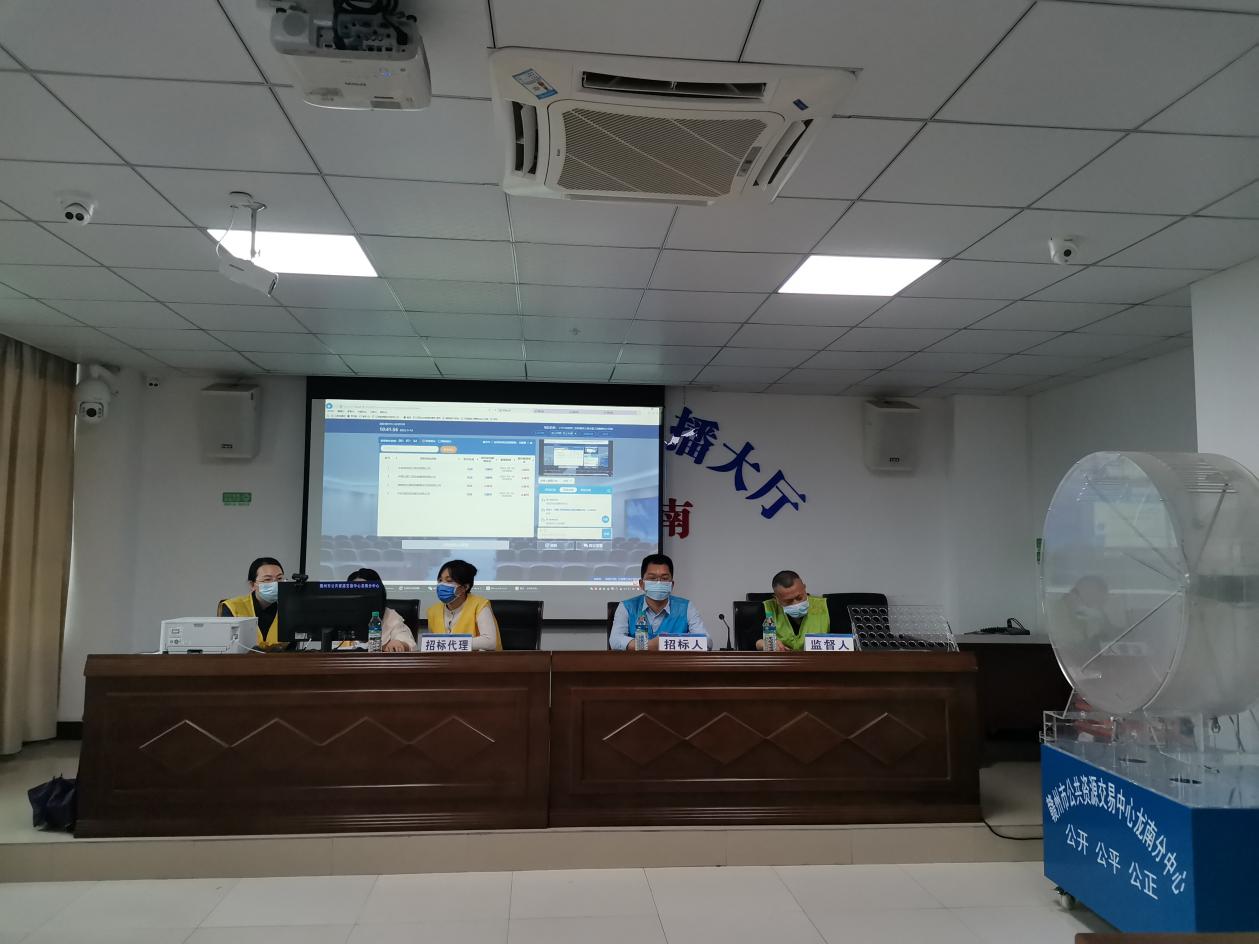 